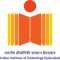 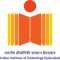 Request for Financial Assistance for presenting a paper in the ConferenceTo be filled by the student:	Date:  	Student Name:  	  Completed  Course Work: YES / NO   Completed Compre: YES / NO  1 Published paper in Scopus Index: YES / NO  (Please attach the first page of published paper (Scopus etc ) Roll No:  	                   Batch: 	                            Admission Category: Regular / Project / Self sponsor / ExternalDetails of Conference (Pls.tick)	National	InternationalName of the Conference	:  	Are you presenting a paper, If yes	(i) Regular	(ii) PosterPaper in:	(i) Journal	(ii) ConferenceDetails of the paper:  		 Venue	:  		Duration of the Conference	: From 	In case of attending National Conference:Departure from IITH (Date)	:  	In case of attending International Conference: Departure from India (Date)	:  	to	 	Arrival to IITH (Date) :  	 Arrival to India (Date):  	Are you seeking financial assistance from: IITH(Pls.tick)Projectfinancial assistance not requiredIf from Project, name of the Project:  	If from Institute funds, estimated Amount / Budget (INR) :  	(Please enclose detailed break up separately)Have you availed financial assistance earlier?  :	YES / NO	National / International(If yes, please provide details of the conference thereof.):Name & Venue of Conference: 	Period of Conference:	From 	to 	Amount Availed (INR) : 	Contact No:	Signature of the student===========================================================================================================================Recommendations and Remarks of Guide / HoD :Signature:	Signature:Name of the Guide: 		Name of the HoD:  	===========================================================================================================================Academic section:Whether conference is in approved standard list	: YES / NOWhether financial assistance availed from Institute	: YES / NODeputy Registrar (A.P.)DEAN (A.P.)